１月１８日（水曜日）、さきしまコスモタワー（大阪府咲洲庁舎）にて「平成28年度 第３回『教育コミュニティづくりに係るコーディネーター研修』」を開催しました。学校関係者も多く参加いただき、地域のコーディネーターと一緒になって、「学校と地域が協働して育む子どもの学び」をテーマに、交流や講演を行いました。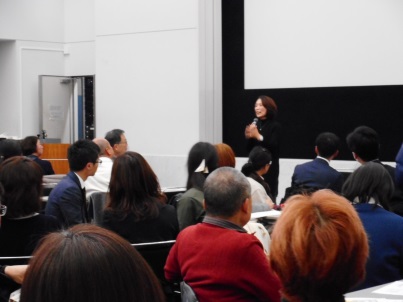 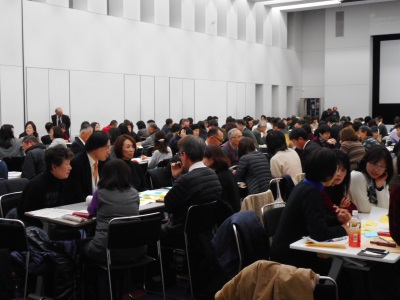 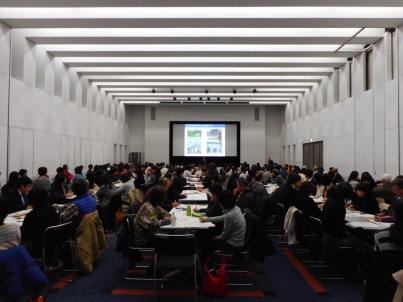 １．日　時　　平成28年１月18日（水）14時00分～16時50分２．会　場　　さきしまコスモタワー（大阪府咲洲庁舎）　２階　咲洲ホール３．参加者　　教育コミュニティづくりに関するコーディネーター・学校関係者　等　２１１名１．交流　　　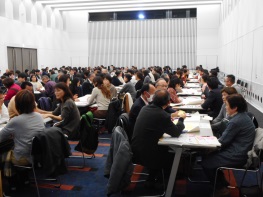 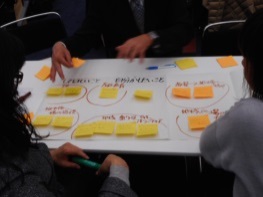 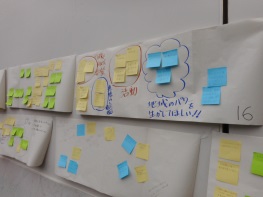 ２．講演　「みんながつくる　みんなの学校　－できる人が できることを 無理なく 楽しく－」 講師　大阪市立大空小学校　前校長　木村　泰子　氏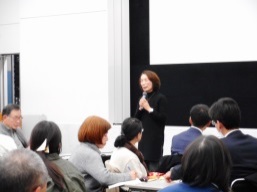 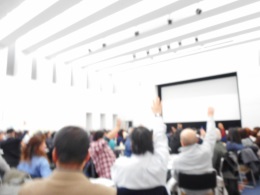 